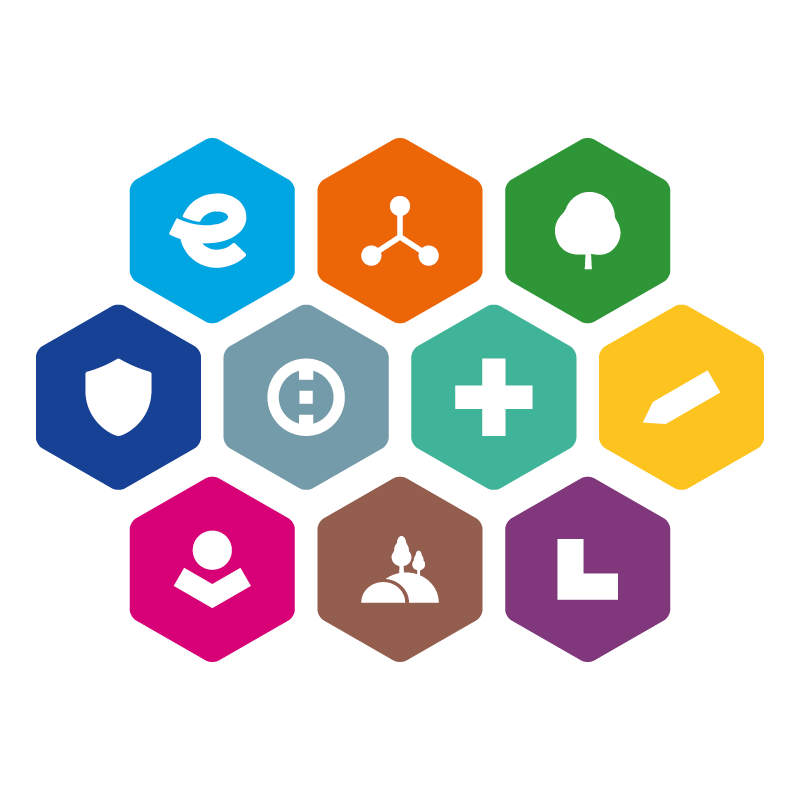 INTEGROVANÝ REGIONÁLNÍ OPERAČNÍ PROGRAM 
2021–2027ŠABLONA PROJEKTOVÉHO ZÁMĚRU PRO PROGRAMOVÝ RÁMEC IROP MASؘ CHRUDIMSKO - 1. VÝZVA MAS CHRUDIMSKO IROP - DOPRAVA I.Infrastruktura pro bezpečnou nemotorovou dopravuPříloha č. 1.aCelkový rozsah projektového záměru nesmí překročit 15 stran velikosti A4.Projektový záměr vyplněný a podepsaný oprávněnou osobou za žadatele bude doručen na MAS nejpozději do data stanoveného výzvou, společně s přílohami do datové schránky MAS Chrudimsko, z.s.: kfjsqsvNÁZEV PROJEKTOVÉHO ZÁMĚRU Uveďte název projektu.  Uveďte název projektu.  Uveďte název projektu.  Uveďte název projektu.  Uveďte název projektu.  Uveďte název projektu.  ZAŘAZENÍ PROJEKTOVÉHO ZÁMĚRU DO INTEGROVANÉ STRATEGIE oficiální název MASoficiální název MASMAS Chrudimsko, z.s.MAS Chrudimsko, z.s.MAS Chrudimsko, z.s.MAS Chrudimsko, z.s.ZAŘAZENÍ PROJEKTOVÉHO ZÁMĚRU DO INTEGROVANÉ STRATEGIE číslo a název opatření PR IROP číslo a název opatření PR IROP 5.4.4 Zkvalitnění infrastruktury pro dopravu v klidu5.4.4 Zkvalitnění infrastruktury pro dopravu v klidu5.4.4 Zkvalitnění infrastruktury pro dopravu v klidu5.4.4 Zkvalitnění infrastruktury pro dopravu v kliduZAŘAZENÍ PROJEKTOVÉHO ZÁMĚRU DO INTEGROVANÉ STRATEGIE číslo a název výzvy ŘO IROPčíslo a název výzvy ŘO IROP60. výzva IROP - Doprava - SC 5.1 (CLLD)60. výzva IROP - Doprava - SC 5.1 (CLLD)60. výzva IROP - Doprava - SC 5.1 (CLLD)60. výzva IROP - Doprava - SC 5.1 (CLLD)ZAŘAZENÍ PROJEKTOVÉHO ZÁMĚRU DO INTEGROVANÉ STRATEGIE číslo a název výzvy MASčíslo a název výzvy MAS1. výzva MAS Chrudimsko - IROP - DOPRAVA I.1. výzva MAS Chrudimsko - IROP - DOPRAVA I.1. výzva MAS Chrudimsko - IROP - DOPRAVA I.1. výzva MAS Chrudimsko - IROP - DOPRAVA I.IDENTIFIKACE ŽADATELEúplný název žadateleúplný název žadateleIDENTIFIKACE ŽADATELEsídlo žadatele 
(ulice č. p./č. o., obec, psč)sídlo žadatele 
(ulice č. p./č. o., obec, psč)IDENTIFIKACE ŽADATELEIČO/DIČIČO/DIČIDENTIFIKACE ŽADATELEprávní formaprávní formaIDENTIFIKACE ŽADATELEstatutární zástupce žadatele
(jméno, příjmení, tel., e-mail)statutární zástupce žadatele
(jméno, příjmení, tel., e-mail)IDENTIFIKACE ŽADATELEkontaktní osoba 
(jméno, příjmení, tel., e-mail)kontaktní osoba 
(jméno, příjmení, tel., e-mail)INFORMACE O PROJEKTUpopis projektu a podporované aktivity projektupopis projektu a podporované aktivity projektuPopište Váš projekt a podporované aktivity. Aktivity musí být v souladu se 60. výzvou IROP – Doprava – SC 5.1 (CLLD) a specifickými pravidly této výzvy.Popište Váš projekt a podporované aktivity. Aktivity musí být v souladu se 60. výzvou IROP – Doprava – SC 5.1 (CLLD) a specifickými pravidly této výzvy.Popište Váš projekt a podporované aktivity. Aktivity musí být v souladu se 60. výzvou IROP – Doprava – SC 5.1 (CLLD) a specifickými pravidly této výzvy.Popište Váš projekt a podporované aktivity. Aktivity musí být v souladu se 60. výzvou IROP – Doprava – SC 5.1 (CLLD) a specifickými pravidly této výzvy.INFORMACE O PROJEKTUcíle projektucíle projektuPopište způsob plnění daného cíle, včetně popisu splnění podmínky intenzity dopravy dle Kontrolních listů nadřazené výzvy. Intenzita dopravy v daném úseku musí být doložitelná jedním z následujících způsobů: Celostátní sčítání dopravy 2016 a novější, Protokol pro výpočet odhadu denní a hodinové intenzity motorové dopravy podle TP 189 v běžný pracovní den, Výstup z automatického sčítače, Výstup z jiného dopravního průzkumu prokazatelně provedeného v souladu s TP 189Popis: …Popište způsob plnění daného cíle, včetně popisu splnění podmínky intenzity dopravy dle Kontrolních listů nadřazené výzvy. Intenzita dopravy v daném úseku musí být doložitelná jedním z následujících způsobů: Celostátní sčítání dopravy 2016 a novější, Protokol pro výpočet odhadu denní a hodinové intenzity motorové dopravy podle TP 189 v běžný pracovní den, Výstup z automatického sčítače, Výstup z jiného dopravního průzkumu prokazatelně provedeného v souladu s TP 189Popis: …Popište způsob plnění daného cíle, včetně popisu splnění podmínky intenzity dopravy dle Kontrolních listů nadřazené výzvy. Intenzita dopravy v daném úseku musí být doložitelná jedním z následujících způsobů: Celostátní sčítání dopravy 2016 a novější, Protokol pro výpočet odhadu denní a hodinové intenzity motorové dopravy podle TP 189 v běžný pracovní den, Výstup z automatického sčítače, Výstup z jiného dopravního průzkumu prokazatelně provedeného v souladu s TP 189Popis: …Popište způsob plnění daného cíle, včetně popisu splnění podmínky intenzity dopravy dle Kontrolních listů nadřazené výzvy. Intenzita dopravy v daném úseku musí být doložitelná jedním z následujících způsobů: Celostátní sčítání dopravy 2016 a novější, Protokol pro výpočet odhadu denní a hodinové intenzity motorové dopravy podle TP 189 v běžný pracovní den, Výstup z automatického sčítače, Výstup z jiného dopravního průzkumu prokazatelně provedeného v souladu s TP 189Popis: …INFORMACE O PROJEKTUzdůvodnění potřebnosti projektu a popis stávajícího stavu zdůvodnění potřebnosti projektu a popis stávajícího stavu Popište stávající stav projektu a potřebnost realizace projektu odůvodněte.Popište stávající stav projektu a potřebnost realizace projektu odůvodněte.Popište stávající stav projektu a potřebnost realizace projektu odůvodněte.Popište stávající stav projektu a potřebnost realizace projektu odůvodněte.INFORMACE O PROJEKTUmísto realizace projektu místo realizace projektu Katastrální území:Čísla dotčených pozemků:Jednoznačného vymezení infrastruktury řešené projektem (např. začátek, konec, délka úseku, staničení):Katastrální území:Čísla dotčených pozemků:Jednoznačného vymezení infrastruktury řešené projektem (např. začátek, konec, délka úseku, staničení):Katastrální území:Čísla dotčených pozemků:Jednoznačného vymezení infrastruktury řešené projektem (např. začátek, konec, délka úseku, staničení):Katastrální území:Čísla dotčených pozemků:Jednoznačného vymezení infrastruktury řešené projektem (např. začátek, konec, délka úseku, staničení):INFORMACE O PROJEKTUpočet obyvatel obce, na jejímž území se bude záměr realizovat (dle ČSÚ k 1. 1. 2023)počet obyvatel obce, na jejímž území se bude záměr realizovat (dle ČSÚ k 1. 1. 2023)Uveďte počet obyvatel obce/obcí, na jejímž území se bude záměr realizovat dle ČSÚ k 1. 1. 2023https://www.czso.cz/csu/czso/pocet-obyvatel-v-obcich-k-112023Uveďte počet obyvatel obce/obcí, na jejímž území se bude záměr realizovat dle ČSÚ k 1. 1. 2023https://www.czso.cz/csu/czso/pocet-obyvatel-v-obcich-k-112023Uveďte počet obyvatel obce/obcí, na jejímž území se bude záměr realizovat dle ČSÚ k 1. 1. 2023https://www.czso.cz/csu/czso/pocet-obyvatel-v-obcich-k-112023Uveďte počet obyvatel obce/obcí, na jejímž území se bude záměr realizovat dle ČSÚ k 1. 1. 2023https://www.czso.cz/csu/czso/pocet-obyvatel-v-obcich-k-112023INFORMACE O PROJEKTUžadatel byl podpořen z minulého programovacího období v rámci IROP (v rámci výzev MAS Chrudimsko, z.s.)žadatel byl podpořen z minulého programovacího období v rámci IROP (v rámci výzev MAS Chrudimsko, z.s.)ano/neano/neano/neano/neINFORMACE O PROJEKTUstav připravenosti projektu, které zpracované podkladové dokumenty potřebné k předložení projektu má žadatel k dispozici, např. prováděcí studie, podklady pro hodnocení, analýza nákladů a výnosu, stavební povolení atd. stav připravenosti projektu, které zpracované podkladové dokumenty potřebné k předložení projektu má žadatel k dispozici, např. prováděcí studie, podklady pro hodnocení, analýza nákladů a výnosu, stavební povolení atd. Uveďte stav připravenosti projektu, jaké dokumenty potřebné k realizaci projektu má žadatel k dispozici, např. projektová dokumentace, stavební povolení, atd. Dokumenty potřebné k věcnému hodnocení doložte do příloh tohoto PZ.Uveďte stav připravenosti projektu, jaké dokumenty potřebné k realizaci projektu má žadatel k dispozici, např. projektová dokumentace, stavební povolení, atd. Dokumenty potřebné k věcnému hodnocení doložte do příloh tohoto PZ.Uveďte stav připravenosti projektu, jaké dokumenty potřebné k realizaci projektu má žadatel k dispozici, např. projektová dokumentace, stavební povolení, atd. Dokumenty potřebné k věcnému hodnocení doložte do příloh tohoto PZ.Uveďte stav připravenosti projektu, jaké dokumenty potřebné k realizaci projektu má žadatel k dispozici, např. projektová dokumentace, stavební povolení, atd. Dokumenty potřebné k věcnému hodnocení doložte do příloh tohoto PZ.INFORMACE O PROJEKTUpředpokládané datum podání žádosti o podporu do výzvy ŘOpředpokládané datum podání žádosti o podporu do výzvy ŘODD.MM.RRRRDD.MM.RRRRDD.MM.RRRRDD.MM.RRRRINFORMACE O PROJEKTUpředpokládané datum zahájení fyzické realizace projektu (měsíc/rok)předpokládané datum zahájení fyzické realizace projektu (měsíc/rok)Uveďte ve formě (měsíc/rok). Realizace projektu může být zahájena před podáním žádosti o podporu, nejdříve však 1. 1. 2021.Uveďte ve formě (měsíc/rok). Realizace projektu může být zahájena před podáním žádosti o podporu, nejdříve však 1. 1. 2021.Uveďte ve formě (měsíc/rok). Realizace projektu může být zahájena před podáním žádosti o podporu, nejdříve však 1. 1. 2021.Uveďte ve formě (měsíc/rok). Realizace projektu může být zahájena před podáním žádosti o podporu, nejdříve však 1. 1. 2021.INFORMACE O PROJEKTUpředpokládané datum ukončení fyzické realizace projektu (měsíc/rok)předpokládané datum ukončení fyzické realizace projektu (měsíc/rok)Uveďte ve formě (měsíc/rok). Realizace projektu nesmí být ukončena před podáním žádosti o podporu (plné žádosti o podporu do M20S21+).Uveďte ve formě (měsíc/rok). Realizace projektu nesmí být ukončena před podáním žádosti o podporu (plné žádosti o podporu do M20S21+).Uveďte ve formě (měsíc/rok). Realizace projektu nesmí být ukončena před podáním žádosti o podporu (plné žádosti o podporu do M20S21+).Uveďte ve formě (měsíc/rok). Realizace projektu nesmí být ukončena před podáním žádosti o podporu (plné žádosti o podporu do M20S21+).INFORMACE O PROJEKTUvazba projektu na projekty žadatele financované z dalších dotačních zdrojů vazba projektu na projekty žadatele financované z dalších dotačních zdrojů Popište případné vazby, pokud se projekt váže na další realizované či plánované projekty na síti pozemních komunikací, včetně realizovaných či plánovaných projektů, pokud je to relevantní.Popište případné vazby, pokud se projekt váže na další realizované či plánované projekty na síti pozemních komunikací, včetně realizovaných či plánovaných projektů, pokud je to relevantní.Popište případné vazby, pokud se projekt váže na další realizované či plánované projekty na síti pozemních komunikací, včetně realizovaných či plánovaných projektů, pokud je to relevantní.Popište případné vazby, pokud se projekt váže na další realizované či plánované projekty na síti pozemních komunikací, včetně realizovaných či plánovaných projektů, pokud je to relevantní.FINANCOVÁNÍ PROJEKTU (v Kč)celkové výdaje projektu (100 %)celkové výdaje projektu (100 %)KčFINANCOVÁNÍ PROJEKTU (v Kč)celkové způsobilé výdaje - CZK (výdaje, ze kterých je stanovena dotace, tj. 95 % dotace + 5% vlastní podíl)celkové způsobilé výdaje - CZK (výdaje, ze kterých je stanovena dotace, tj. 95 % dotace + 5% vlastní podíl)KčFINANCOVÁNÍ PROJEKTU (v Kč)podpora – příspěvek unie - CZK (95 %)podpora – příspěvek unie - CZK (95 %)KčFINANCOVÁNÍ PROJEKTU (v Kč)podpora – národní veřejné zdroje - CZK (0 %)podpora – národní veřejné zdroje - CZK (0 %)KčFINANCOVÁNÍ PROJEKTU (v Kč)vlastní zdroje příjemce - CZK (5 % z celkových způsobilých výdajů) + celkové nezpůsobilé výdaje)vlastní zdroje příjemce - CZK (5 % z celkových způsobilých výdajů) + celkové nezpůsobilé výdaje)KčFINANCOVÁNÍ PROJEKTU (v Kč)nezpůsobilé výdaje - CZK (výdaje, ze kterých není stanovena dotace, tj. bez 5 % povinné účasti)nezpůsobilé výdaje - CZK (výdaje, ze kterých není stanovena dotace, tj. bez 5 % povinné účasti)KčINDIKÁTORY PROJEKTU kódnázev indikátoruměrná jednotka indikátoruvýchozí hodnota indikátorucílová hodnota indikátorucílová hodnota indikátoruINDIKÁTORY PROJEKTU  726 011Počet nehod na km komunikace s realizovaným bezpečnostním opatřenímpočet nehod/kmINDIKÁTORY PROJEKTU  726 001Délka komunikace s realizovaným bezpečnostním opatřením  počet kmSeznam příloh:Doplňte další přílohy týkající se připravenosti projektu (doklad prokazující zahájení stavební realizace projektu, doložené uzavřené smlouvy o dílo na stavební práce) – jsou-li relevantní.Doplňte další přílohy týkající se připravenosti projektu (doklad prokazující zahájení stavební realizace projektu, doložené uzavřené smlouvy o dílo na stavební práce) – jsou-li relevantní.Doplňte další přílohy týkající se připravenosti projektu (doklad prokazující zahájení stavební realizace projektu, doložené uzavřené smlouvy o dílo na stavební práce) – jsou-li relevantní.Doplňte další přílohy týkající se připravenosti projektu (doklad prokazující zahájení stavební realizace projektu, doložené uzavřené smlouvy o dílo na stavební práce) – jsou-li relevantní.Doplňte další přílohy týkající se připravenosti projektu (doklad prokazující zahájení stavební realizace projektu, doložené uzavřené smlouvy o dílo na stavební práce) – jsou-li relevantní.Doplňte další přílohy týkající se připravenosti projektu (doklad prokazující zahájení stavební realizace projektu, doložené uzavřené smlouvy o dílo na stavební práce) – jsou-li relevantní.místo a datum:statutární zástupce/pověřený zástupce:podpis předkladatele projektového záměru: (může být i elektronický podpis): 